Fiche d’activité confidentielle Nom :		Date de naissance : Prénom :	Adresse : Téléphone :					 Mail : Nom Commercial : Statut : 			                    Date de création/reprise : Je soussignée Madame .................................................., atteste sur l’honneur l’exactitude des renseignements fournis ci-dessus.Fait à 					  Le 					Signature :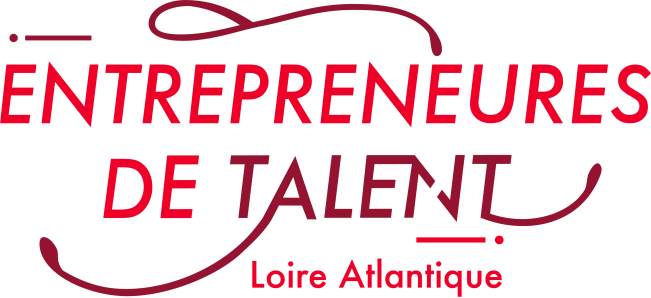 Exercice 2016*Exercice 2017*Exercice 2018*Estimation. 2019*Nombre de moisCA HT ou Net de TVARésultat (avant rémunération du dirigeant)Effectif (vous compris)CommentairesEvolution des chiffres de l’activité depuis la création/reprise : Perspectives de développement dans les prochaines années : 